HƯỚNG DẪN CÀI ĐẶT MAIL TRÊN ANDROID VÀ IOSNote: Sử dụng ứng dụng Microsoft Outlook để quản lý mail trên điện thoại Android và IOSDownload và cài đặt Microsoft OutlookĐiện thoại Android: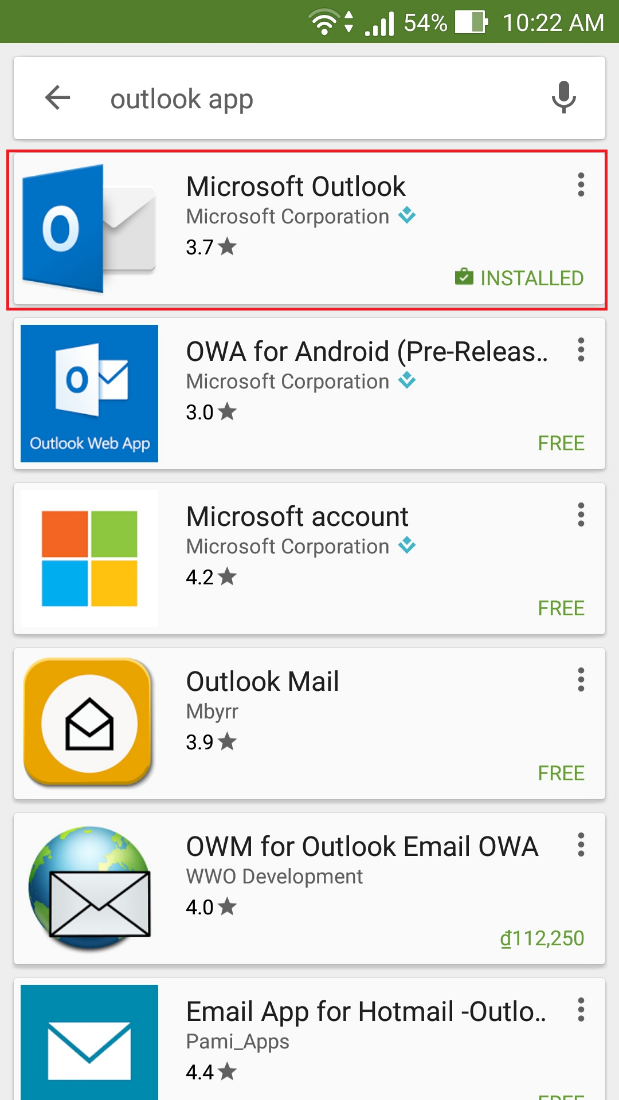 Điện thoại IOS: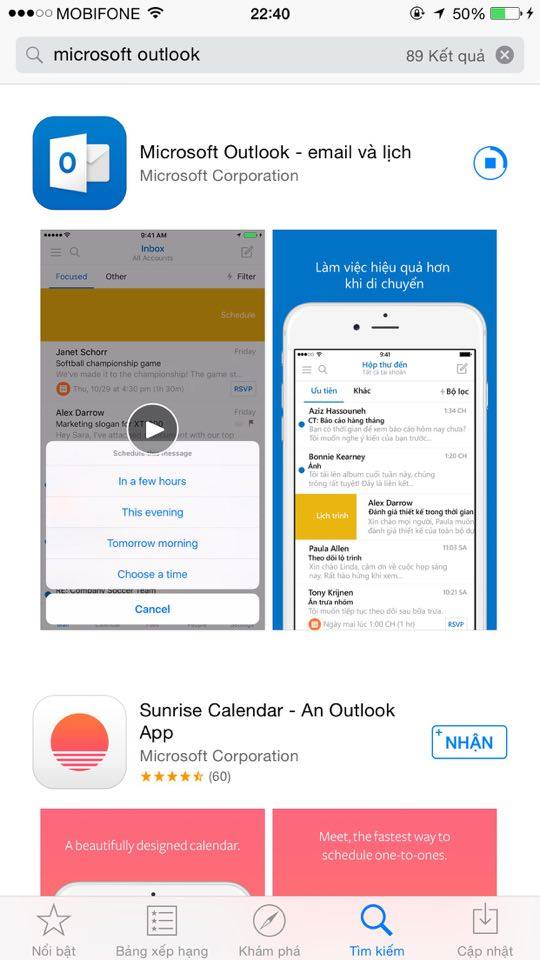 Mở ứng dụng Outlook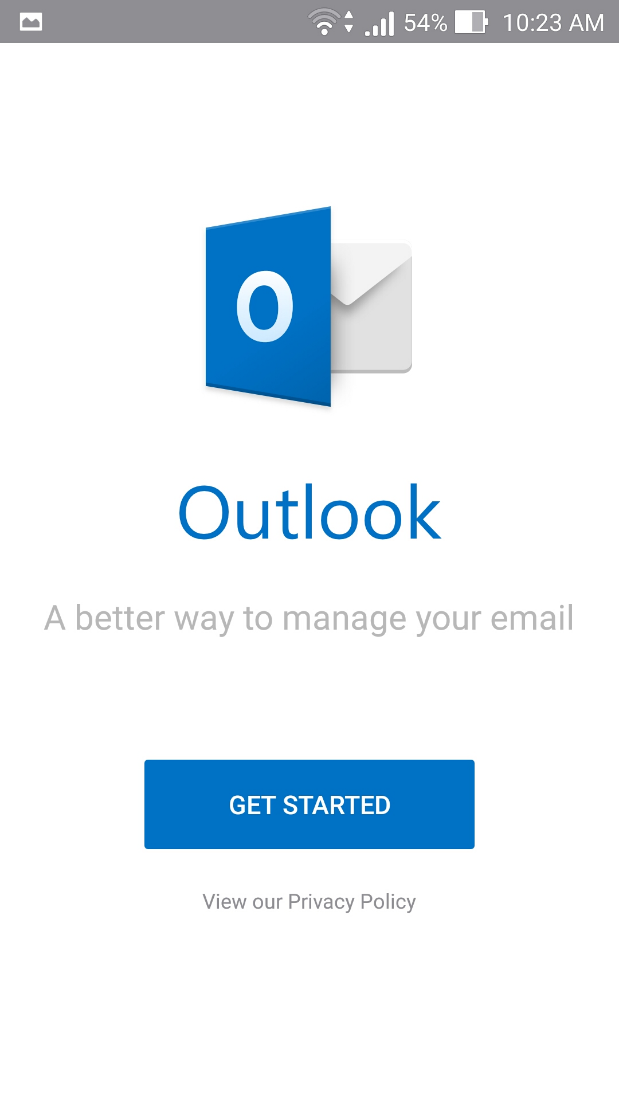 Điền địa chỉ email vào mục Email Address  chọn Continue để tiếp tục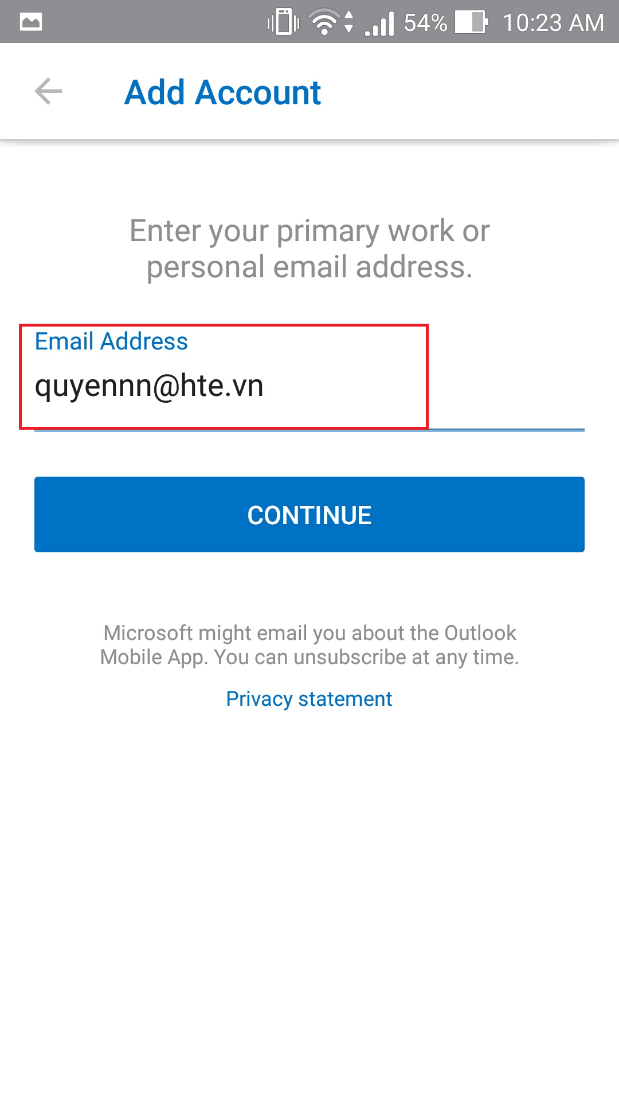 Màn hình tiếp theo xuất hiện, chọn kiểu cài đặt là Exchange (hệ thống mail công ty là Mail Exchange)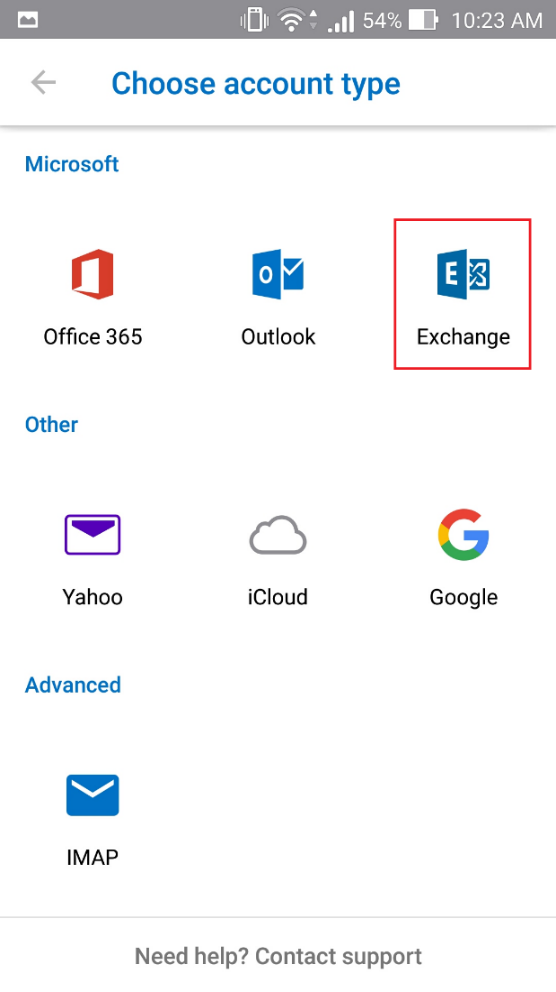 Điền Email Address và Password, chọn dấu tick () để tiếp tục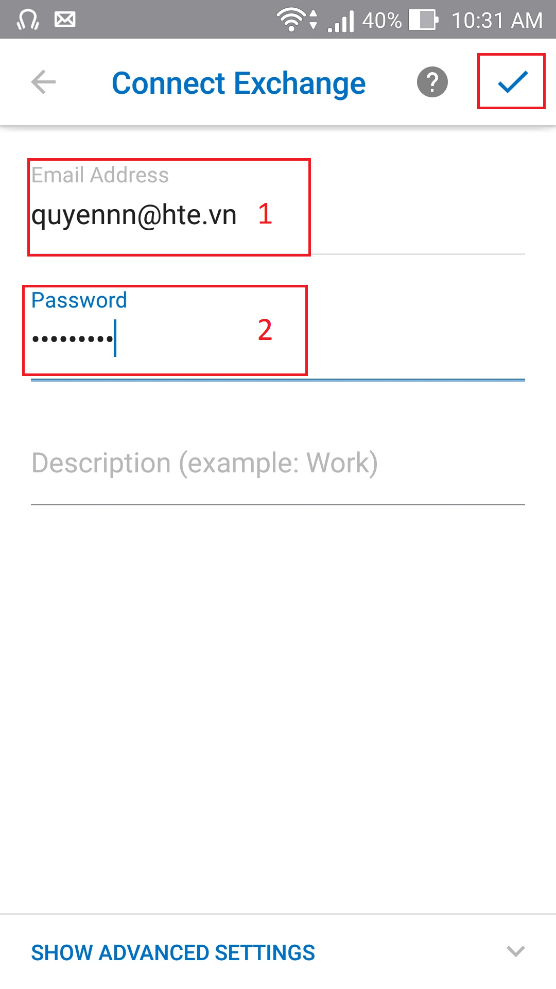 Note: Trong trường hợp không kết nối thành công, làm như sau: Chọn Show Advanced Settings  điền các thông tin Server, Domain, Username, Password như hình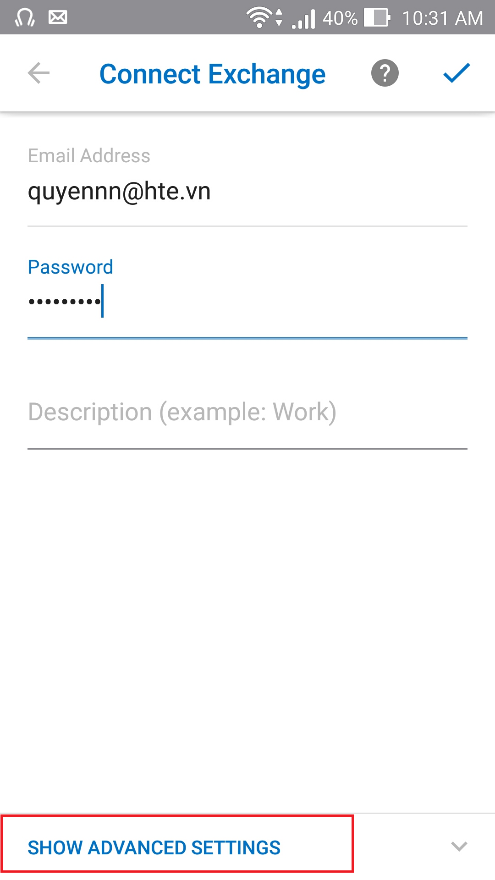 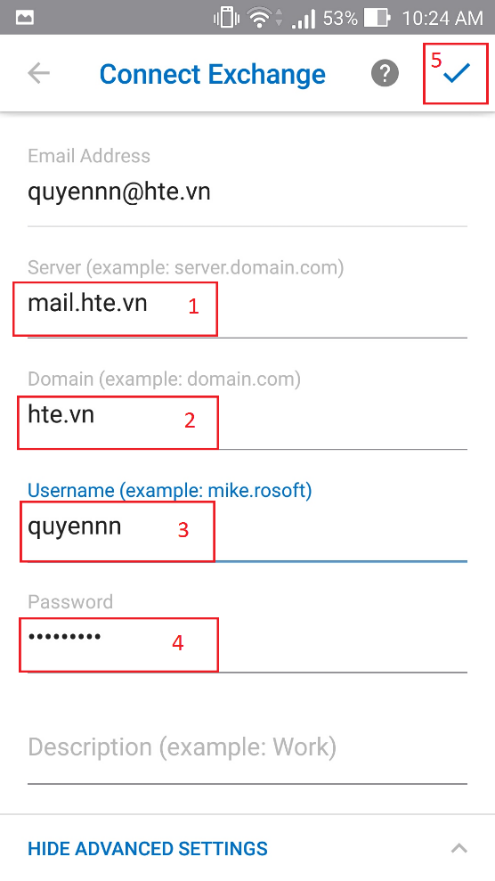 Sau khi kết nối thành công, ứng dụng xuất hiện màn hình thêm account  chọn Maybe Later  ra màn hình quản lý mail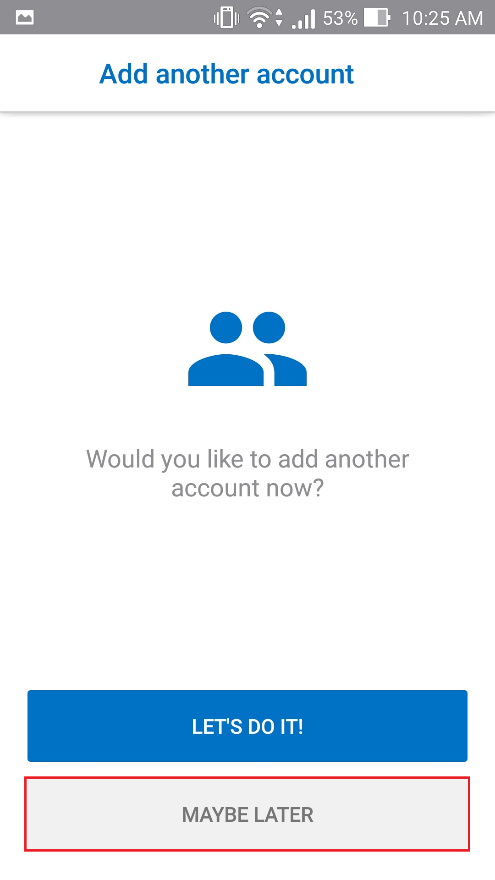 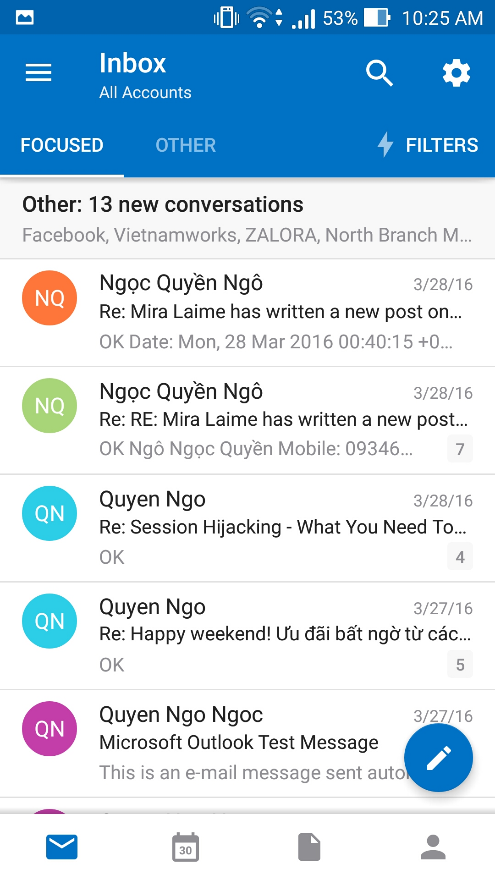 